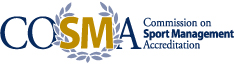 SUMMARY OF ACCREDITATION STATUSWingate UniversityIn accordance with the April 2016 COSMA Accreditation Process Manual (p. 28), this summary of accreditation status describes the formal action taken by the Commission on Sport Management Accreditation (COSMA) Board of Commissioners with regard to an academic unit/sport management program seeking accreditation for its sport management programs by COSMA.Profile of Accredited Academic Unit/Sport Management ProgramType of Programs:	Bachelor of Science in Sport ManagementMaster of Arts in Sport ManagementCOSMA Accreditation InformationHistory:				“Accredited with Notes” in November 2013“Accreditation Deferred” in October 2012The COSMA Board of Commissioners reviewed Wingate University’s Bachelor of Science in Sport Management and Master of Arts in Sport Management in October 2012. At that time, the BOC determined that the program was not in compliance with a number of the COSMA principles and the BOC deferred action until a later date (usually within three years) pending remedial action and/or receipt of additional information. A deferral is, in effect, a ruling of no action on accreditation at that time, and therefore, the action cannot be appealed. There are two major reasons for a deferral action: the deficiencies are extensive and/or adequate information concerning compliance with principles was not included in the self-study document or other related documents.In October 2013, the program notified COSMA that it had corrected the deficiencies that caused the accreditation to be deferred. The BOC reviewed the new supporting materials at their November 16, 2013, meeting. The review was based on the eight COSMA accreditation principles that require an academic unit/sport management program to show that its program(s) displays excellence in undergraduate and graduate sport management education and continuous improvement through COSMA’s developmental approach (May 2016 COSMA Accreditation Principles and Self Study Preparation, p. 1).On November 16, 2013, the COSMA Board of Commissioners determined that Wingate University demonstrated that it meets these principles, that its programs are consistent with the continuous improvement and excellence in sport management education that COSMA has established and should receive recognition for a period of up to 7 years.Additional Reporting RequirementsWingate University’s Bachelor of Science in Sport Management and Master of Arts in Sport Management degrees are “Accredited with Notes.” “Accredited with Notes” indicates that certain principles of COSMA have not been met. The program is required to address the Notes on an annual basis until those concerns are dealt with by the program and accepted by COSMA. The program has up to three years to eliminate the deficiencies identified in the Notes. If the deficiencies are not removed within the required three-year period, the BOC may place it on probation (April 2016 COSMA Accreditation Process Manual, pp. 30-31).NotesPrinciple 1:  Outcomes AssessmentB.S. DegreeIssue:  Provide a comprehensive summary of assessment data, actions taken, and evidence of how these actions are being operationalized (“closing the loop”).Note 1:  The response was generally adequate, however, many assessment tools have no data since they are recently or have yet to be implemented. Provide data for all measures as they are available. Review the benchmarks regularly and consider raising them if student data consistently exceeds outcomes.Outcome: Resolved.Principle 3:  CurriculumM.A. DegreeIssue:  Provide evidence of continued evaluation of the graduate Sport Management curriculum, including a re-evaluation of the role of the physical education courses, and the possibility of including a Sport Management sales course.Note 2:  The response indicated that recommendations are being made but must go through curriculum review in November 2013. Provide the results of the proposed curriculum adjustments and placement of the sales course in the fall/spring semesters (not just as a summer elective).Outcome: Resolved.Wingate University will provide an Annual Report, due by July 31 each year, that addresses the “Notes” specified by the Board of Commissioners in their letter of accreditation. The purpose of the Annual Report is to keep COSMA apprised of the activities of and the changes that take place within the academic unit/sport management program each academic year so a determination can be made that the academic unit/sport management program remains in compliance with COSMA accreditation principles, policies, and procedures. Any activity or change within the institution and/or the academic unit/sport management program that materially alters the status of the sport management faculty, the sport management curriculum, the resources in support of the academic unit/sport management program, or other issue that might impact its compliance with COSMA accreditation principles must be reported in the Annual Report to the COSMA.Reaffirmation of Accreditation:  October 2020Student Learning OutcomesInformation pertaining to student learning and achievement in the sport management programs accredited by COSMA can be obtained by visiting Wingate University’s undergraduate and graduate website or by contacting Dr. Christi DeWaele at c.dewaele@wingate.edu (undergraduate) or Dr. Randy Taylor at masmadmissions@wingate.edu (graduate).